Genics Pty Ltd AUSTRALIA 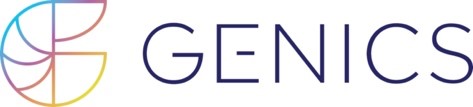 ABN: 623 276 586  Quarantine and Customs Declaration Quarantine and Customs Declaration Last Updated 15 December 2021 | Genics Pty Ltd 	Page 1 of 1 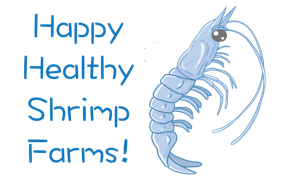 Date: 15 December 2021  Shipment Reference Number: HHSF006 Attention:  Department of Agriculture and Water Resources Biosecurity Australia Manufacturer Declaration Penaeid prawn tissue samples preserved in 70% ethanol (alcohol) For in vitro diagnostic use only Dear Sir / Madam, In accordance with the Department of Agriculture and Water Resources BICON Case, “Preserved and fixed animal and human specimens”, an import permit is not required for the specimens listed below.  These specimens have been preserved in 70% ethanol (alcohol) and are intended for in vitro diagnostic use only. Exempt Animal Specimen & Not restricted under Special Provision A180.SAMPLE INFORMATION IN THE TABLE MUST MATCH PHYSICAL LABEL INFORMATION ON THE TUBE Sincerely, 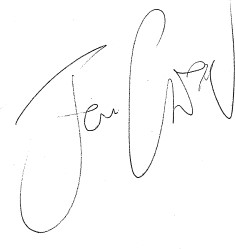 John Citizen – Pond Manager – Happy Healthy Shrimp FarmsManufacturer Declaration Last Updated 15 December 2021 | Happy Healthy Shrimp Farms 	Page 1 of 2 Date: 15 December 2021 Shipment Reference Number: HHSF006 Sincerely, John Citizen – Pond Manager – Happy Healthy Shrimp Farms Manufacturer Declaration Last Updated 15 December 2021 | Happy Healthy Shrimp Farms 	Page 2 of 2Shipment Reference No: HHSF006 Shipment Contents: Exempt Animal Specimen & Not restricted under Special Provision A180.15 x 1.5 mL specimen tubes containing Penaeid prawn postlarvae samples preserved in 70% ethanol in sealed plastic tubes/containers Biological Hazard: Nil – Exempt animal specimens. Non-infectious specimens preserved in 70% ethanol for in vitro diagnostic use only. Biological import permit is not required. Refer to attached Manufacturer’s Declaration in accordance with Department of Agriculture and Water Resources BICON Case, “Preserved and fixed animal and human specimens”. Chemical Hazard: Nil Commercial Value: For customs purposes only: Nominal value $10AUD Destination: Genics Pty Ltd, Attn: Melony Sellars Level 5 Gehrmann Laboratories, 60 Research Road, St Lucia QLD 4067 AUSTRALIA Destination Contact: Dr Melony Sellars Phone: +61 437 025 821 Email: melony.sellars@genics.com.au Shipper: John Citizen, Pond Manager, Happy Healthy Shrimp Farms j.c@shrimpfarms.com  +33(0) 6 99 99 99 99 Signed byShipper Contact 12 Pond Lane Shrimp Town Shrimp Land 2222 0000  Date: 15 December 2021  Tube number Sample Description  Tube 1 shrimp muscle in 70% ethanol Tube 2 shrimp muscle in 70% ethanol Tube 3 shrimp muscle in 70% ethanol Tube 4 shrimp muscle in 70% ethanol Tube 5 shrimp muscle in 70% ethanol Tube 6 shrimp muscle in 70% ethanol Tube 7 shrimp muscle in 70% ethanol Tube 8 shrimp muscle in 70% ethanol Tube 9 shrimp muscle in 70% ethanol Tube 10 shrimp muscle in 70% ethanol Tube 11  shrimp muscle in 70% ethanol Tube 12 shrimp muscle in 70% ethanol Tube 13  shrimp muscle in 70% ethanol Tube 14  shrimp muscle in 70% ethanol Tube 15  shrimp muscle in 70% ethanol 